№ п/пНаименование товараЕд. изм.Кол-воТехнические, функциональные характеристикиТехнические, функциональные характеристики№ п/пНаименование товараЕд. изм.Кол-воПоказатель (наименование комплектующего, технического параметра и т.п.)Описание, значение1.Домик №13ДОМ-13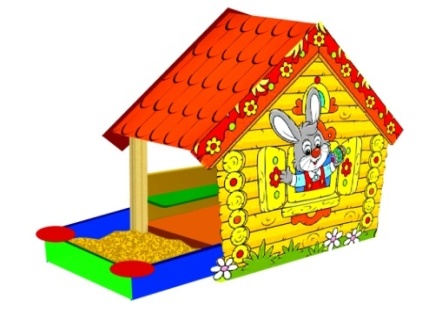 шт.11.Домик №13ДОМ-13шт.1Высота  (мм) 16001.Домик №13ДОМ-13шт.1Длина  (мм)22001.Домик №13ДОМ-13шт.1Ширина  (мм)12001.Домик №13ДОМ-13шт.1Применяемые материалы Применяемые материалы 1.Домик №13ДОМ-13шт.1Декоративные  фанерные элементыВодостойкая ламинированная фанера марки ФСФ сорт 2/2 толщиной 18 мм все углы фанеры закругленными, радиус 20мм,ГОСТ Р 52169-2012.1.Домик №13ДОМ-13шт.1СтолбыВ кол-ве 4шт. шт. Столбы изготовлены из клееного деревянного бруса, сечением 100х100 мм и имеющими скругленный профиль с канавкой посередине. Снизу столбы заканчиваются металлической закладной, которые бетонируются в землю на 400мм1.Домик №13ДОМ-13шт.1Стенки В кол-ве 2шт. выполнены из влагостойкая ламинированная фанеры 18мм. марки ФСФ сорт 2/2, с декоративной наклейкой в виде избушки,  все торцы фанеры закругленными, радиус 20мм, ГОСТ Р 52169-2012 и окрашенная двухкомпонентной полиуретановой  краской.1.Домик №13ДОМ-13шт.1ОграждениеВ кол-ве 2 шт. Ограждение выполнено из влагостойкой ламинированной фанеры марки ФОФ сорт 2/2 и толщиной 18мм. 1.Домик №13ДОМ-13шт.1ПолВ кол-ве 1шт., изготовлен из высушенной сосновой доски. Пол крепится к столбам из бруса на мебельные болты длиной 150мм.1.Домик №13ДОМ-13шт.1Скамья В кол-ве 2шт. скамьи  выполнены из влагостойкой ламинированной фанеры марки ФСФ сорт 2/2 и толщиной 18мм.1.Домик №13ДОМ-13шт.1Двухскатная крыша В кол-ве 1шт выполнена из влагостойкая ламинированная фанера  марки ФСФ сорт 2/2, ГОСТ Р 52169-2012 и окрашенная двухкомпонентной полиуретановой  краской.1.Домик №13ДОМ-13шт.1ПесочницаВ кол-ве 1шт, выполнена  из  6-ти досок размером 150х40мм, с 2-мя декоративными накладками из фанеры в виде столиков.1.Домик №13ДОМ-13шт.1МатериалыКлееный деревянный брус  выполнены из сосновой древесины, подвергнуты специальной обработке и сушке до мебельной влажности 7-10%, тщательно отшлифованы  со всех сторон и покрашены в заводских условиях профессиональными двух компонентными красками. Влагостойкая фанера должна быть  марки ФСФ сорт не ниже 2/2, все торцы фанеры должны быть закругленными, радиус не менее 20мм, ГОСТ Р 52169-2012 Детали из фанеры имеют полиакрилатное покрытие, специально предназначенно для применения на детских площадках, стойкой к сложным погодным условиям, истиранию, устойчивой к воздействию ультрафиолета и влаги. Металл покрашен полимерной порошковой краской. Заглушки пластиковые, цветные. Все метизы оцинкованы.